Тема урока «Средства защиты органов дыхания»Вид урока: урок обобщение и закрепление изученного материала.Оборудование: компьютер и проектор, карточки с заданиями для групповой работы, противогазы, респираторы, ватно-марлевые повязки.Ход урока:- Урок  я хочу начать с четверостишья:Слайд 1.                                     На Земле жизнь светла и прекрасна,Все мы дети природы родной.Но немало явлений опасныхУгрожают нам с вами порой.- Как вы думаете, ребята, о чем  на уроке мы будем говорить?  (Об опасностях, с которыми встречается человек).Скажем откровенно, опасностей вокруг нас хватает, и вся хитрость состоит в том, чтобы их знать и уметь избежать в трудную минуту. Ведь во всем мире и в нашей стране ежедневно гибнут люди, оказавшись в разных опасных ситуациях. Число жертв в нашей стране перевалило гигантскую цифру – 250 тысяч человек в год, 10% среди погибших – дети. Основной причиной несчастных случаев является незнание или несоблюдение правил безопасности.Слайд 2. Давайте ответим  с вами на несколько вопросов:Назовите, какие опасные ситуации могут возникнуть вокруг нас?Какие общие признаки у группы ЧС: землетрясение, наводнение, бури? Как можно назвать эту группу?Как следует поступать, если землетрясение застало вас дома?Что делать, если возникла угроза наводнения, какие срочные меры следует предпринять? Какие общие признаки у группы ЧС: взрывы, автомобильная авария, авария на химическом предприятии? Как можно назвать эту группу?Какую угрозу представляют производственные аварии для населения, проживающего вблизи предприятий химической, текстильной, мясно-молочной промышленности и атомной энергетики?Также на прошлом занятии мы с вами рассмотрели способы оповещения населения при различных ЧС. Давайте вспомним, как происходит оповещение населения при возникновении ЧС:Слайд 3.Слайд 4. Виды примерных речевых сообщений мы с вами подробно разобрали на предыдущем уроке. Например, при угрозе радиоактивного заражения диктор сообщает: «Внимание! Внимание! Говорит управление ГО ЧС. Граждане! Возникла угроза радиоактивного заражения. Приведите в готовность средства защиты органов дыхания и держите их постоянно при себе. По нашей команде или при необходимости наденьте их…»Ответьте на вопрос: «Что такое средства защиты органов дыхания?»-  Что такое противогаз? - Как правильно пользоваться противогазом? - Что такое респиратор? - Где взять ватно-марлевую повязку?  Все эти вопросы мы постараемся сегодня на уроке ответить.ИЗУЧЕНИЕ НОВОЙ ТЕМЫ.Слайд 5. Объявляю тему урока: «Средства защиты органов дыхания» (СЗОД) (учащиеся записывают тему в тетрадь)Как вы считаете, какие вопросы по данной теме мы должны с вами рассмотреть?Слайд 6. Целью нашего урока: Научиться пользоваться противогазом, респиратором, изготавливать подручные средства защиты органов дыхания.Задачи: - изучить с учащимися основные средства индивидуальной защиты, их предназначение и правила пользования;- прививать чувства взаимопомощи;- развивать рефлексивные способности.Слайд 7. Вот основные вопросы, которые мы должны с вами рассмотреть:Назначение СЗОД.Виды СЗОД.Правила надевания СЗОД.Правила изготовления простейших СЗОД.В форме беседы задаю вопрос «Каково назначение СЗОД?»Слайд 8.После ответов учащихся и общего обсуждения подвожу итог: «Индивидуальные средства защиты органов дыхания предназначены для защиты людей от попадания внутрь организма радиоактивных, химических, отравляющих веществ и бактериальных средств». (Учащиеся делают записи  в тетрадях).Слайд 9. Каково назначение СЗОД? (Дет отвечают)Назначение СЗОД – для защиты от попадания внутрь организма радиоактивных, отравляющих и бактериальных средств. (Учащиеся делают записи в тетрадях)Физкультминутка.- Зная, для чего предназначены СЗОД,  давайте теперь рассмотрим их виды.Слайд 10. Ребята делятся на группы. И каждой группе задание: «Изучить раздаточный материал и рассказать о данном СЗОД».Время на приготовление 5-6 минут.Отвечают из каждой группы по 3 человека (по одному на каждый вопрос), используя плакаты, рисунки, макеты, записи и т.д. Члены группы могут делать дополнения, уточнения по ходу ответа. Остальные ребята делают записи в своих тетрадях, задают вопросы.ПОДВЕДЕНИЕ ИТОГОВ.Для закрепления и обобщения полученных знаний давайте классификацию СЗОД, которые мы сегодня с вами рассмотрели, запишем в виде схемы. (Учащиеся зарисовывают схему в тетрадях.)Слайд 11.                                                                      СЗОДВатно-марлевые повязки                      Респиратор                             ПротивогазыСлайд 12. Вопросы для повторения: 1. Что вы будете делать, когда находясь дома одни получите оповещение об угрозе химического заражения? Обоснуйте свой ответ.2. что вы будете делать, когда узнаете об аварии на АЭС? Обоснуйте свой ответ.Слайд 13.Домашнее задание: повторить § 5.1 - § 5.3; приложение 3-4 на стр. 169.ВЫСТАВЛЕНИЕ ОЦЕНОК.Урок по ОБЖ5 классТема:«Средства защиты органов дыхания»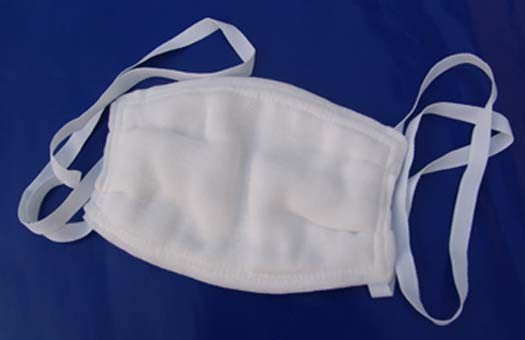 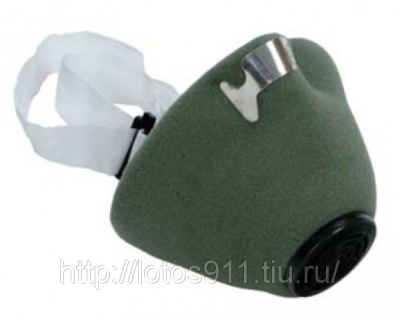 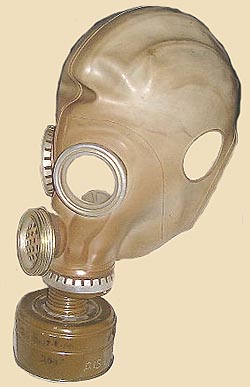 - Назовите  единый сигнал опасности.«Внимание всем!»- Какими способами он подается?- радио;
- телевидение;
- звуковые и световые сигналы;
- сирены ГО;
- гудки на заводах;
- колокольный звон;
- школьные звонки.- С какой целью он подается?Для привлечения внимания перед  подачей речевой информации.№ЗаданиеРаздаточный материал1 группаНазначение СЗОД;Устройство;Правила надевания;Правила изготовления.Простейшие средства защиты.2 группаНазначение СЗОД;Устройство;Правила надевания.Респираторы3 группаНазначение СЗОД;Устройство;Правила надевания.Противогазы